The Hon Daniel Andrews MP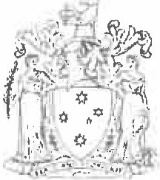 Premier of Victoria                                                                                                                   1 Treasury PlaceMelbourne Victoria 3002Telephone: +6139651 5000عزيزي ولي الأمر / الوصييسعدني أن أعلن افتتاح فعالية التحدي في القراءة من حكام ولاية فكتوريا لعام 2018 (2018 Victorian Premiers' ReadingChallenge).ويستمر التحدي الذي يتمم عامه الرابع عشر في تشجيع أطفالنا على قراءة المزيد من الكتب. وقد أظهرت الأبحاث أن القراءة تلعب دوراً محورياُ في نمو الطفل ومساعدة الطلاب على تنمية مهاراتهم الأكاديمية والاجتماعية والعاطفية. للأطفال الذين لم يصلوا إلى سن المدرسة بعد، يدعو التحدي الآباء ومقدمي الرعاية إلى مشاركة 40 كتاباً مع أطفالهم. وللأطفال من السنة التمهيدية وحتى السنة الدراسية 2، يتمثل التحدي في قراءة أو مشاركة 30 كتاباً. وللطلاب في السنوات الدراسية 3 إلى 10، يتمثل التحدي في قراءة 15 كتاباً. يحصل الأطفال الذين يكملون التحدي على شهادة إنجاز (Certificate of Achievement) ويكون لديهم الفرصة لرؤية أسمائهم في قائمة الشرف (Honour  Roll) على الإنترنت.يمكن الإطلاع على مزيد من المعلومات حول التحدي على الموقع الرسمي www.education.vic.gov.au/prc حيث تجد التواريخ الرئيسية الهامة، والمبادئ التوجيهية، والأسئلة المتكررة وقائمة كتب التحدي لعام 2018 والتي تضم ما يزيد على 9000 كتاب تناسب جميع المجموعات العمرية. كما يمكنك أيضاً زيارة صفحة التحدي على فيسبوك www.facebook.corn.au/VicPRC حيث يمكنك مشاركة القصص والبقاء على علم وتقديم النصح حول الكتب. حظاً سعيداً للاستمتاع بتحدي 2018. 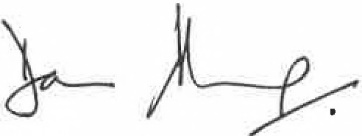 المخلص سعادة دانييل أندروز Daniel Andrews عضو البرلمانحاكم ولاية فكتورياORIA.toteovemment